PREGAME: LOCATION ________________         Date: _____________ VS ________________       FORMATION & POSITIONS KEEPERS                     DEFENDERS                        MIDFIELDERS                   ATTACK    GAME OBJECTIVES                                                                          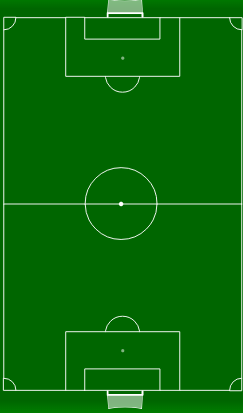 